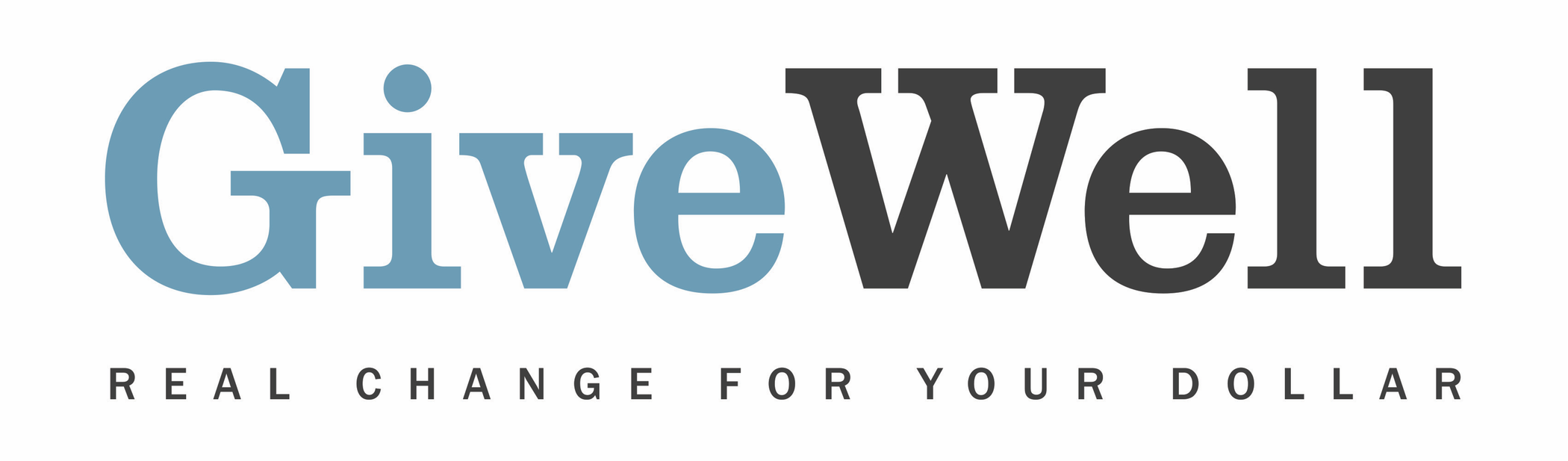 Dear (RECIPIENT'S NAME) ,(YOUR NAME) has made a donation of $(DONATION AMOUNT) in your name designated for the support of the END Fund’s deworming program.The END Fund supports programs that treat children for parasitic worm infections that cause short-term symptoms and may impact children's long-term development and earnings in adulthood. These worms are extremely inexpensive to treat. The END Fund manages grants, provides technical assistance, and raises funding for controlling and eliminating neglected tropical diseases, including deworming. Our recommendation is only for the END Fund’s deworming program.The END Fund’s deworming program is recommended by GiveWell, a nonprofit dedicated to finding outstanding giving opportunities. Thousands of hours have gone into finding and analyzing GiveWell's recommended charities. They are evidence-backed, thoroughly vetted, and underfunded. For more information on these charities, including the END Fund’s deworming program, and GiveWell’s work, please visit us online at .Thank you for your support!Sincerely,GiveWell Staff
www.givewell.org